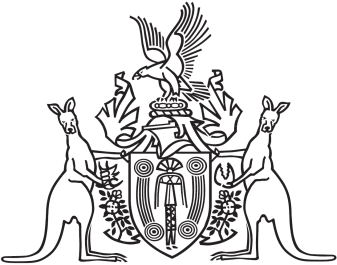 Northern Territory of AustraliaGovernment GazetteISSN-0157-833XNo. S66	15 July 2016Northern Territory of AustraliaWeeds Management ActApproval of Weed Management Plan
for Grader Grass (Themeda Quadrivalvis)I, Gary John Higgins, Minister for Land Resource Management: (a)	under section 10(1) of the Weeds Management Act, approve the "Weed Management Plan for Grader grass (Themeda quadrivalvis) 2016", prepared by the Weed Management Branch of the Department of Land Resource Management, as a weed management plan for the purposes mentioned in section 10(1)(a) to (d) of the Act; and(b)	under section 11(4) of the Act, specify that the plan is to remain in force for 10 years on and from the date of this instrument. Dated 6 July 2016G. J. HigginsMinister for Land Resource Management